ОТЧЕТКОЛЛЕКТИВНОЕ КОНСТРУИРОВАНИЕ«ГОРОД ДРУЗЕЙ»Цель: Развитие у детей конструктивных умений, формирование навыков сотрудничества дошкольников.Задачи:1. Продолжить знакомить детей со способами техники бумажной скульптуры.2. Учить детей анализировать дома с точки зрения выделения общего способа их создания, понимать чертеж и действовать в соответствии с ним.3. Развивать мелкую моторику, совершенствовать навыки работы с ножницами и бумагой. Активизировать воображение детей, поддерживать творческую инициативу.4. Воспитывать умение работать коллективно, объединять свои поделки в соответствии с общим замыслом.Предварительная работа: чтение произведения Н.Носова «Незнайка и его друзья», организация игр со строительным материалом, рассматривание иллюстраций с изображением различных домов, просмотр мультфильма. Материалы: бумага, ножницы, клей.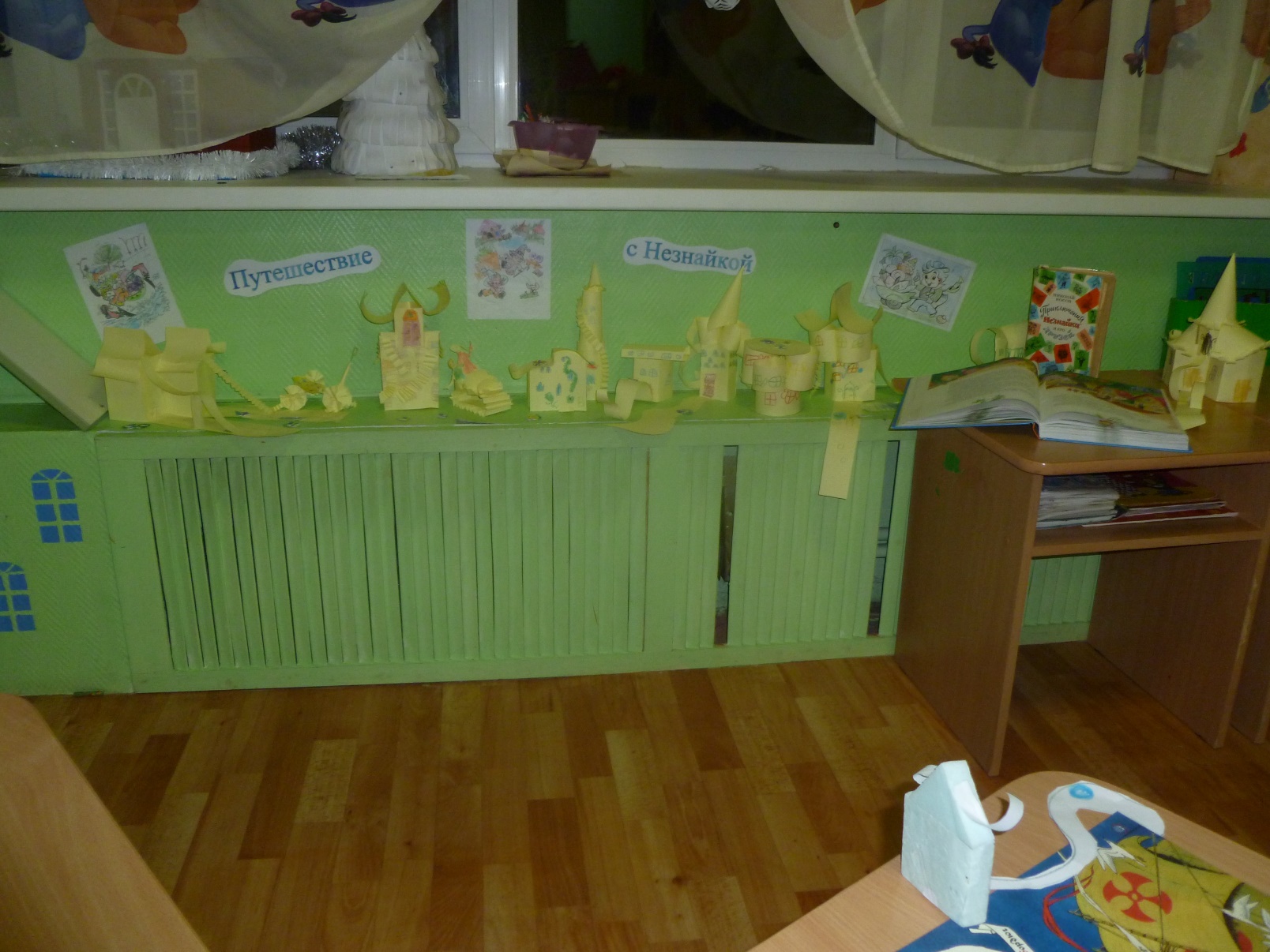 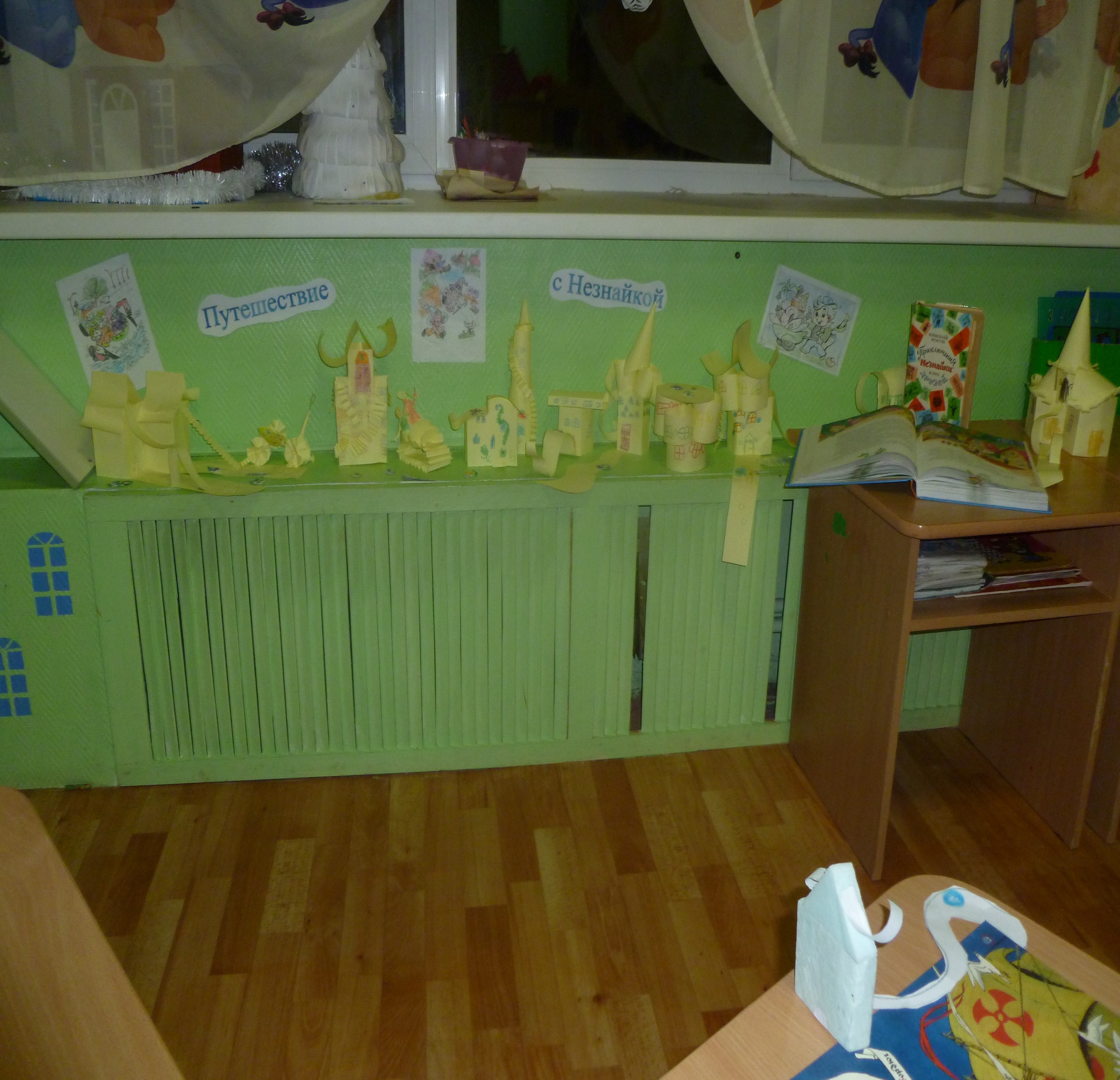 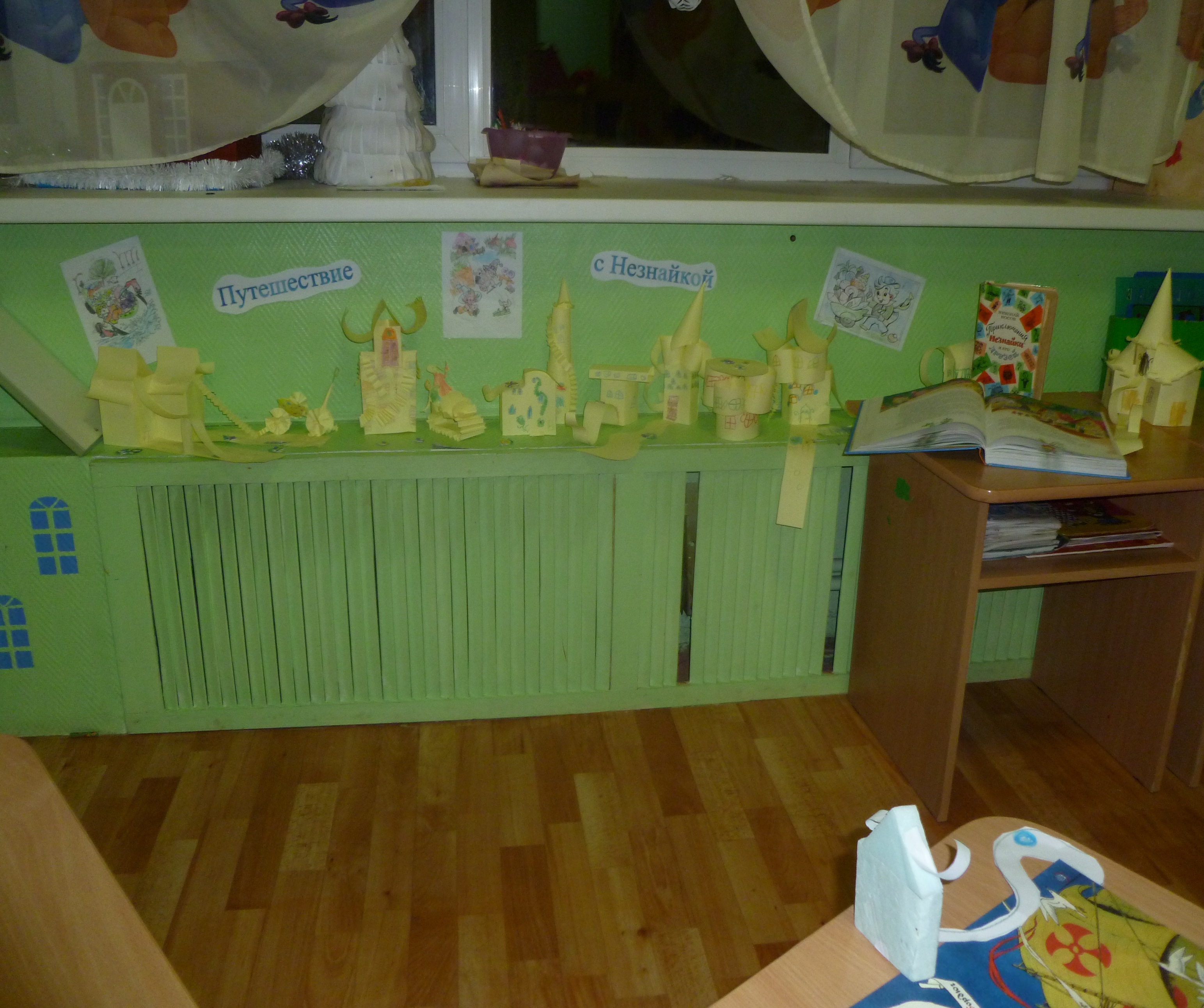 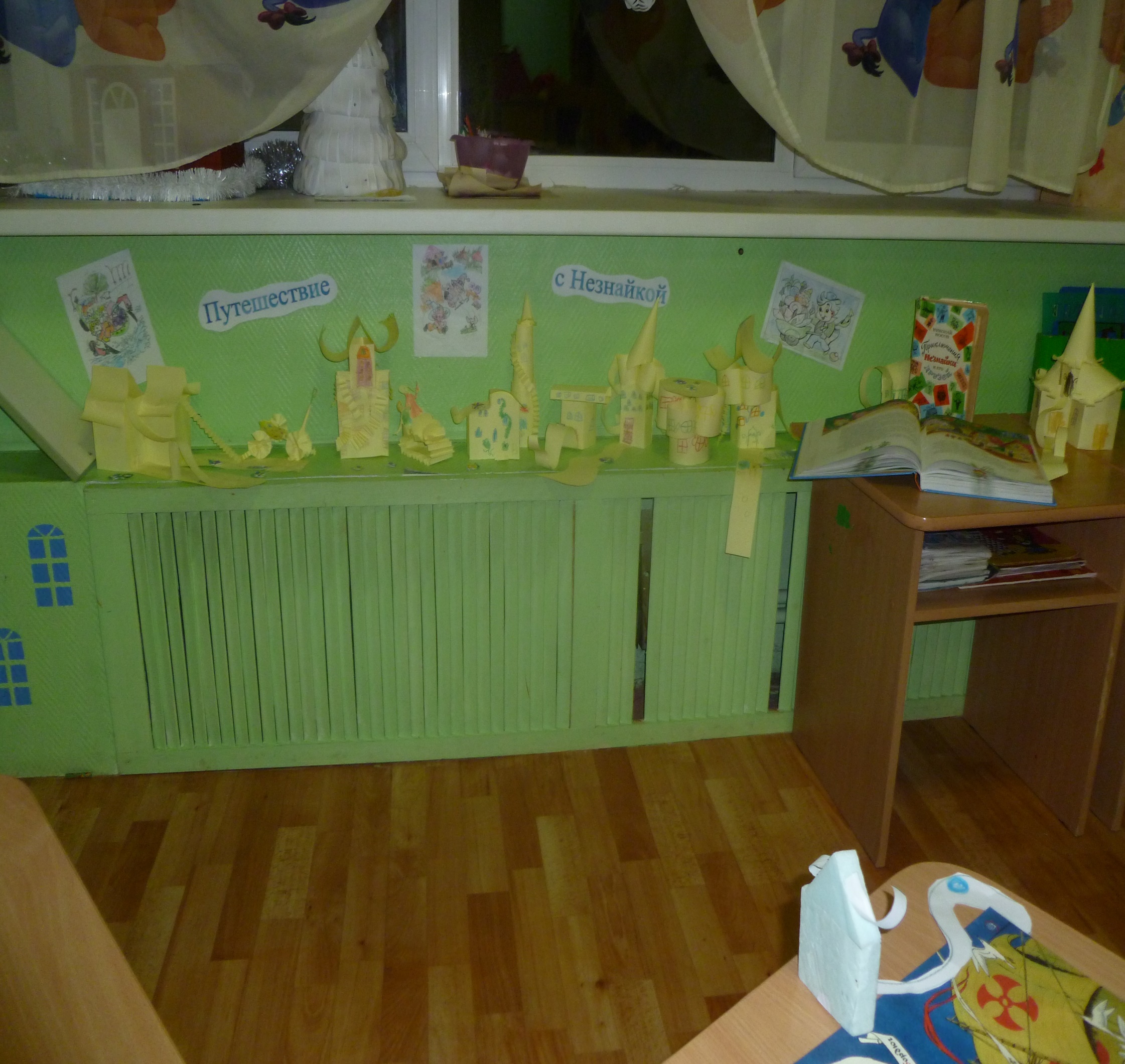 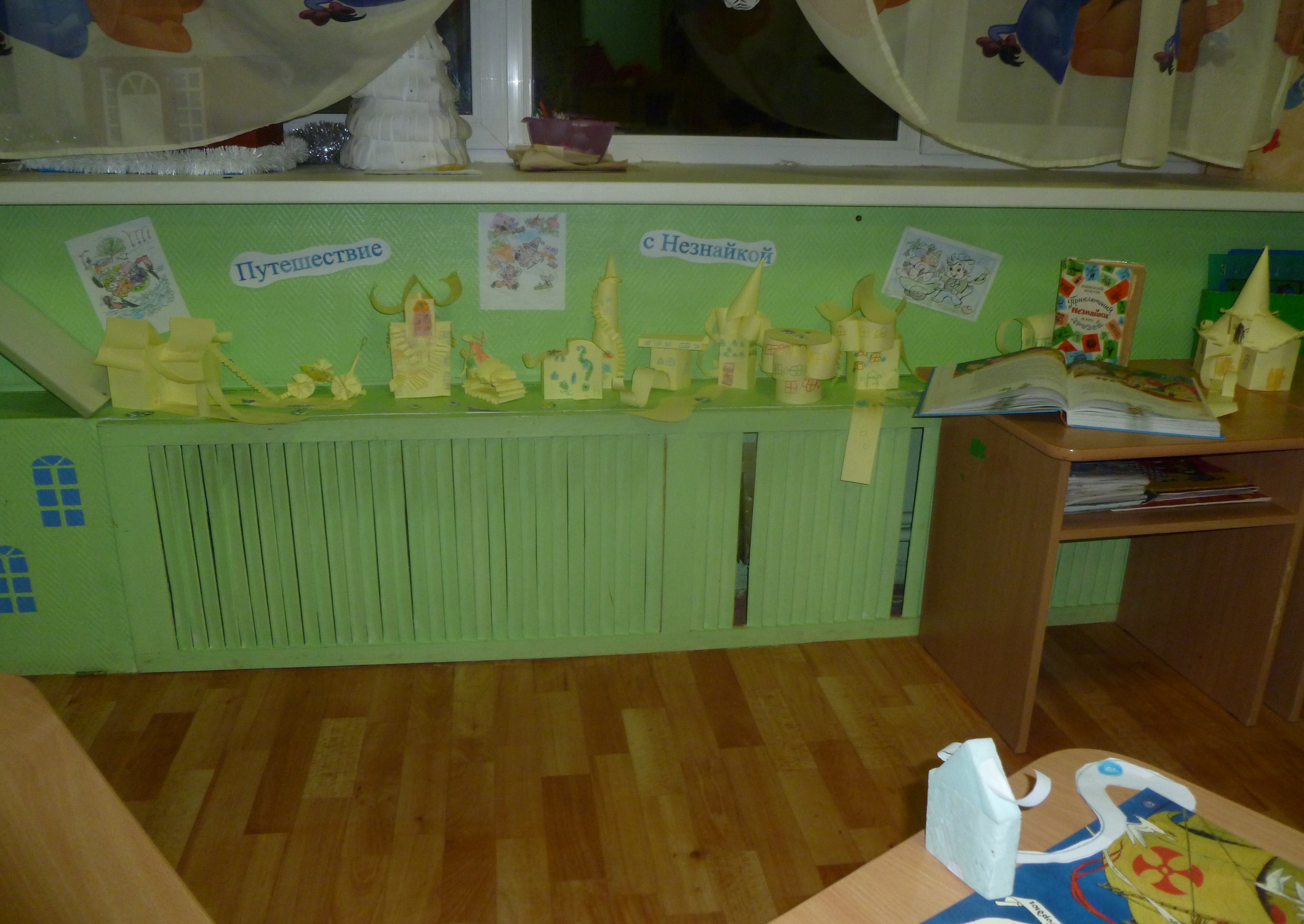 